Многофункциональное дидактическое пособие –Лепбук «Этот загадочный космос»Автор: Сизова Ольга Владимировна, воспитатель МБДОУ № 167Данное дидактическое средство предназначено для ознакомления детей 5 -7 лет с  удивительным миром космоса. Пособие можно использовать в непосредственно образовательной деятельности и в свободной деятельности детей.Деятельность может быть организована в группах, парах, индивидуально в форме дидактических игр, викторин, бесед, сюжетно-ролевых игр.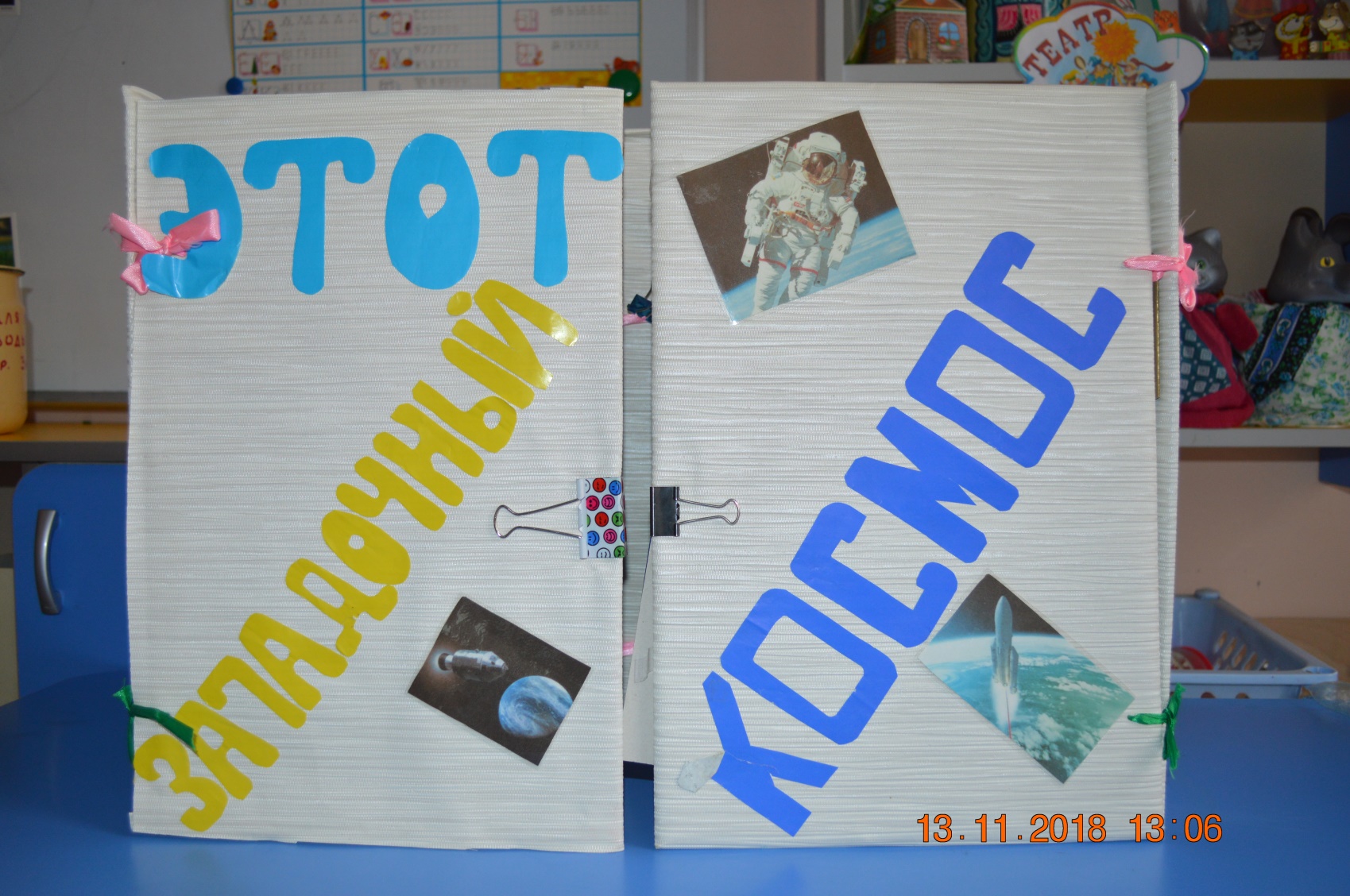 Пособие представляет картонную  папку- раскладушку из трех секций с карманами. В кармашках – разные дидактические игры, картотеки, фотографии, раскраски, книжки-малышки о космосе.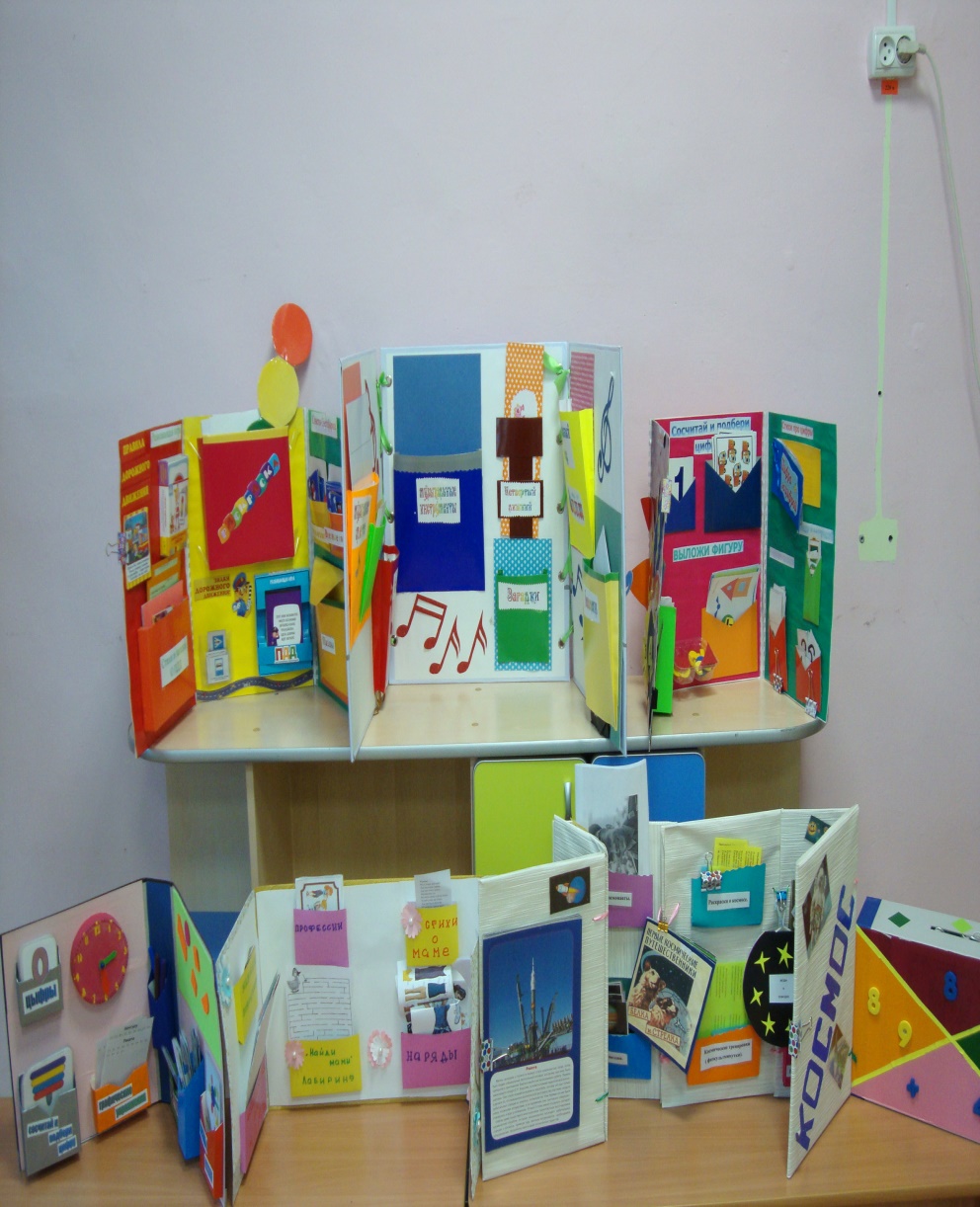 Во внутренней стороне лепбукана одной стороне располагается карта звездного неба, на другой –  иллюстрированная история  освоения космоса. 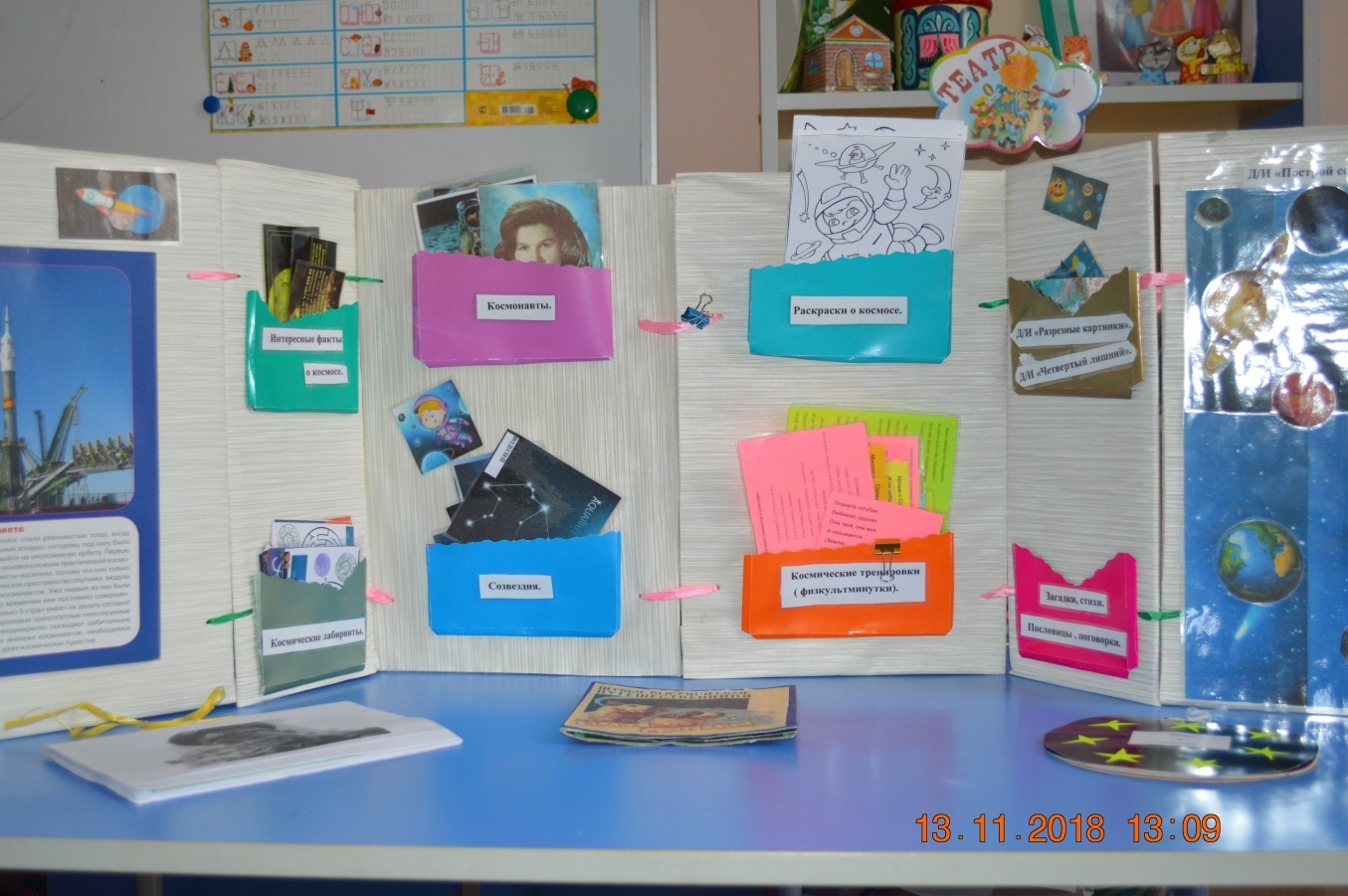 В карманах внутри лепбука находятся  различные пазлы, лабиринты, раскраски, стихи и загадки о космосе. Есть фотографии первых космонавтов,  книжка-раскладушка о первых животных в космосе, интересные факты о космосе, дидактические игры «Разрезные картинки» и «Четвертый лишний».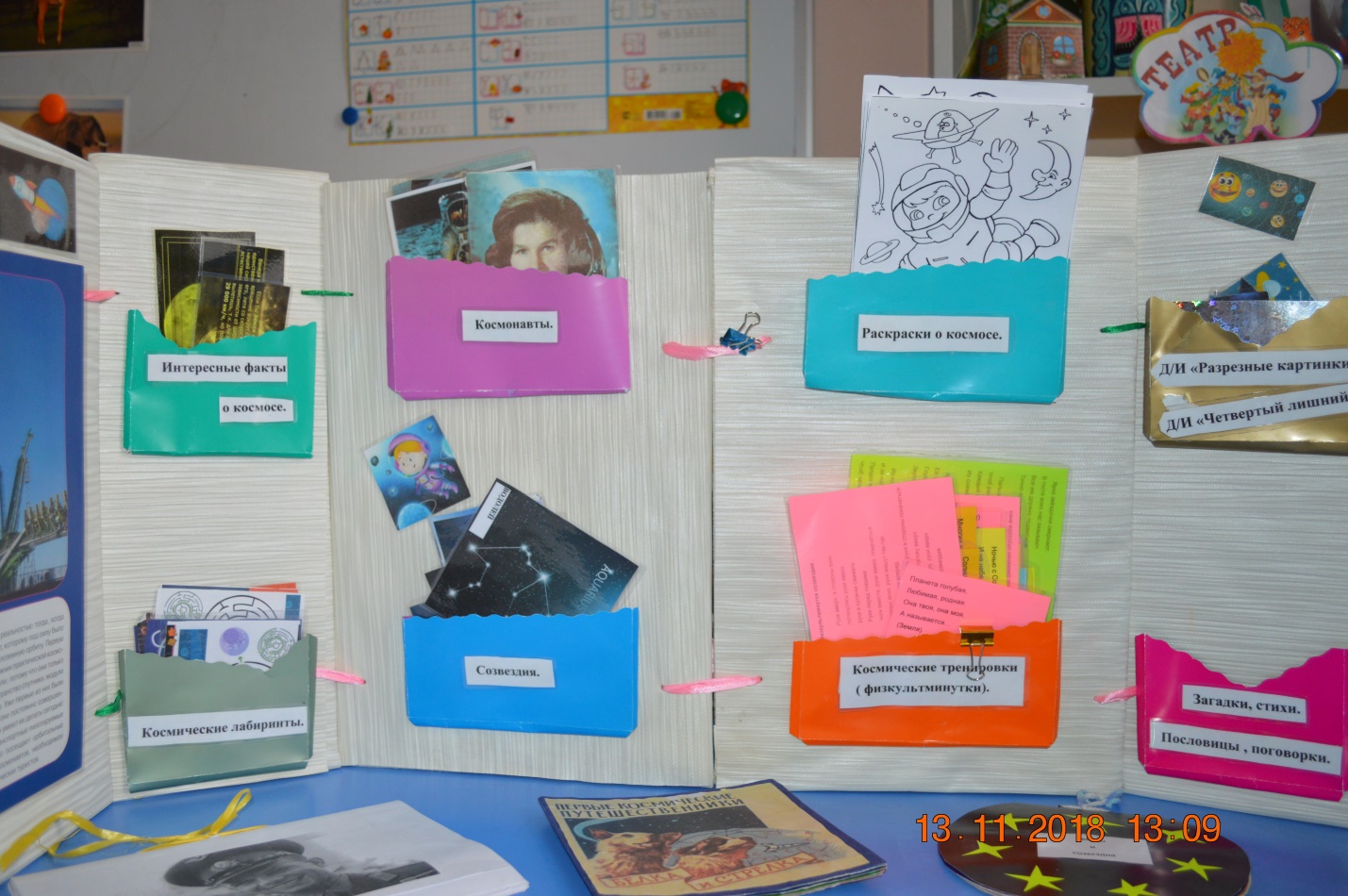 